 План- конспект внеурочного занятия в 1а классе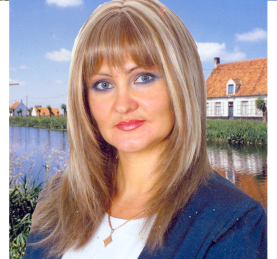 Учитель: Малышева Елена АнатольевнаКатегория: высшаяСтаж работы: 31 летДата проведения: 10 ноября 2017 годаТема урока: Знаки и символы     Тип урока: Урок - игра     Формы: смотр знаний, игра, работа в группах.     Цель: закрепить представления детей о знаках и символах, рассказать об их роли в жизни человека.Задачи:Познакомить  с некоторыми знаками, символами и знаковыми системами; развивать умения работать в группах,  учить правильному общению и взаимодействию; развивать мышление, наблюдательность,  умение сравнивать,  анализировать.Педагогические задачи: создать условия для усвоения  знаний различных знаков и символов; способствовать развитию монологической речи.Планируемые результаты образования: научить детей распознавать различные знаки и символы и уметь пользоваться условными знаками.Предметные: учить осуществлять анализ речевых ситуаций, представленных в рисунках и текстах. Метапредметные (УУД: коммуникативные познавательные, регулятивные, личностные): освоение обучающимися на базе нескольких или всех учебных предметов обобщенные способы деятельности, применимые как в рамках образовательного процесса, так и в реальных жизненных ситуациях.Познавательные: общеучебные  – использовать общие приёмы решения учебных задач, осуществлять рефлексию способов и условий действий; знаково - символические – использовать модели для решения познавательной задачи; предметные – знать название некоторых знаков дорожного движения, логические – строить рассуждения.Регулятивные:  контроль и оценка – контролировать и оценивать свои действия при работе с наглядно- образными ( рисунками, таблицами), словесно-образным и словесно – логическим материалом при сотрудничестве с учителем, одноклассниками.Коммуникативные: управление коммуникацией - осуществлять взаимный контроль; взаимодействие - строить монологическое высказывание.Личностные: самоопределение - демонстрируют самостоятельную и личную ответственность за свои поступки, установку на здоровый образ жизни; нравственная - этическая ориентация – проявляют навыки сотрудничества в различных ситуациях.Средства обучения: компьютерная презентация «Дорожные знаки»,  мультимедийный проектор, демонстрационный компьютер, карточки для индивидуальной работы, записи на доске, форменные фуражки, макет светофора, изображение клоуна – жонглёра с 2 видами магнитиков, рисунки учащихся.  План- конспект внеурочного занятия в 1а классеТема: Знаки и символы.Литература:Гризик Т.И. «Познаю мир».Издательство «Просвещение», 2009;Презентация: Prezentacii.com 1) О.В.Калашникова «Путешествие в страну дорожных знаков и сказок», изд. «Учитель», Волгоград, 2010г. 2) Н.К.Клочанов «Дорога, ребёнок, безопасность», методическое пособие для воспитателей, учителей начальных классов, изд. Ростов-на-Дону, 2007г. №Структура урокаТехнология проведенияХод урокаУУДI. Организационный этап.Создание благоприятной рабочей обстановки. 
Включение учащихся в деятельность. Громко прозвенел звонок.Начинается урок.Наши ушки – на макушке,Глазки широко открыты.Слушаем, запоминаем,Ни минуты не теряем.Улыбнулись друг другу. Начинаем наше занятие.Создать атмосферу успеха; способность к мобилизации сил и энергииII.Постановка цели и задач урока.  Мотивация учебной деятельности учащихся.
Прочитайте на доске запись.«Знаки и символы»Так называется наше занятие.Знаете ли вы, какую огромную роль в жизни человека играют знаки и символы? Знаки и символы – это различные изображения, которыми пользуются для предостережения указания направления, передачи информации.Вот об этом нам предстоит поговорить, но сначала нам надо назвать ваши группы.Вы знакомы с правилами работы в группах.Саморегуляция - способность к волевому усилиюIII.Актуализа-ция знаний учащихся.
 
Повторение изученного материала, необходимого для работы по теме занятия. 

Знаки и символыЗвуковые сигналы.Учитель просит показать жестами:Знак одобрения;Жесты дружбы;Жест угрозы;Жест прощания;Жесты предупреждения (Не шали! Тише!)Приложение 1Знаки и символы.Посмотрите на доску, там некоторые знаки и символы.цифры и математические символы;шахматы;музыкальные символы;лица;стрелки; погода;иероглифы;другие символы.  СтрелкаСтрелка – это самый простой знак, с помощью которого можно показать разные направления.Возьми те синий карандаш и покажи стрелками путь, по которому катится Колобок в своей сказке. Возьмите красный карандаш и проложите новый безопасный путь Колобка. Расскажи, как бы развивались события в сказке, если бы Колобок покатился  по твоему , новому пути.Структурирование знаний.Уметь оформлять свои мысли в устной формеОсознанное и произвольное построение речевого высказывания в устной и письменной формеIVПервичное усвоение новых знаний.Научатся различать дорожные знаки и узнавать их в нужных ситуациях.Презентация «Дорожные знаки»Отгадайте загадки. Вы уже поняли, что речь пойдёт о дорожных знаках.Эй, водитель, осторожно! Ехать быстро невозможно, Знают люди все на свете: В этом месте ходят …На машинах здесь, друзья,  Ехать никому нельзя,  Можно ехать, знайте, дети,  Только на … А здесь, ребята не до смеха,  Ни на чём нельзя здесь ехать,  Можно только своим ходом,  Можно только … Я не мыл в дороге рук,  Ел я фрукты, овощи,  Заболел и вижу пункт  Медицинской … Что мне делать? Как мне быть? Нужно срочно позвонить. Должны знать и ты, и он, В этом месте … Всем знакомые полоски                                    Знают дети, знает взрослый, На ту сторону ведёт Пешеходный… Самостоятельная работа.Нарисуйте любой дорожный знак.Самостоятельная работа детей.Сдайте работы. /Делаем выставку/Какие знаки вы видите на дорогах?Ответы детей.Осуществление анализа речевых ситуаций, представленных в рисунке  Осознают необходимость самосовершенствоваться и выражают желание осваивать новое.Выбор в ситуации мотивационного конфликта и к преодолению препятствийVфизминутка    Весёлый светофор.(Проводится с использованием макета  светофора.  Дети выполняют движения медленно, а затем можно увеличить и менять непоследовательно цвета светофора)Зелёный свет – маршируют.Жёлтый свет – хлопают в ладоши.Красный свет - приселиСбережение здоровьяVIIОткрытие новых знанийУдержание логикиАзбука Морзе.Я стучу по столу не просто так, я передаю информацию с помощью азбуки Морзе. Более 100 лет тому назад американский изобретатель Сэмюэл Финли Бриз Морзе придумал электрический телеграф, в котором использовал алфавит. Алфавит Морзе состоит из точек и тире, разнообразные сочетания которых соответствуют определённым буквам.Приложение 5Вам необходимо за определённое время расшифровать слово, записано оно  помощью азбуки Морзе.Приступаем к расшифровке.Даны листы, на которых зашифрованое слово и азбука Морзе.Проверка.Семафорная азбука.Учитель машет флажками. Это не танец с флажками, а семафорная азбука. Каждый взмах означает соответствующую букву.  Как вы думаете, где можно применить эту азбуку?Ответы детей.Приложение 4Вам необходимо за определённое время расшифровать слово, записано оно  помощью семафорной азбуки. Приступаем к расшифровке.Даны листы, на которых зашифрованое слово и семафорная азбука.Проверка.Осознают необходимость самосовершенство-ваться и выражают желание осваивать новое.Самостоятельное создание алгоритмов деятельности при решении проблем творческого и поискового характера.Уметь оформлять свои мысли в устной и письменной формеПроводят работу по предложенному плануСамостоятельное решение проблем поискового характера.Уметь оформлять свои мысли в устной и письменной формеСамостоятельное создание алгоритмов деятельности при решении проблем творческого и поискового характера.Проводят работу по предложенному плануСамостоятельное решение проблем поискового характераVIIIФизминуткаПрофилактика утомления, коррекция нарушения осанки, зрения. Психо- эмоциональная разрядка.Я буду называть букву из семафорной азбуки, а вы показывайте её.Сбережение здоровьяIXВключение в систему знаний и повторенияПрименить новые знания на практике. Знаки отличия в профессиях.Мы поговорим о знаках различия.Выходят дети в форменных фуражках.Дети, как вы думаете, кто по профессии носит эти головные уборы? Докажите свои предположения.Ответы детей.Знаки фирм по производству автомашин.По дорогам нашей страны мчатся миллионы машин, сделанных в России и в других странах. Глядя на них, мы можем достаточно легко назвать марку машины. Эмблемы машин крепятся на капоте. Давайте познакомимся с некоторыми автомобильными знаками.  Нам помогут в этом ваши друзья.Приложение 6Выступление детей.Выступают подготовленные дети.(изображение марки машины и сообщение о знаках)Молодцы!Самостоятельная работа.На столах лежат листы. Вам необходимо расшифровать знаки и символы, сказать что они обозначают?Придумайте свои символы  и нарисуй их. Осознают необходимость самосовершенствоваться и выражают желание осваивать новое.XИтог занятия и рефлексияОрганизовать рефлексивный анализ своей деятельности.Организовать фиксацию нового материала. Организовать оценивание учащимися собственной деятельности на занятии. Организовать фиксацию неразрешенных затруднений на занятии, как направлений будущей внеклассной работы.Посовещайтесь и скажите, кому из детей вам хотелось бы сказать «спасибо» за то, что он помогал в работе на этом занятии.Апплодисменты выбранным детям.Обратите внимание на доску. Кто это?Правильно, клоун. По каким признакам вы решили, что это клоун. Ответы детей.Молодцы!Это клоун. Внизу у клоуна 2 вида магнитов разного цвета. Определитесь: если вы заинтересовались темой занятия и хотите больше узнать о знаках и символах, то прикрепите синий магнитик, если вы не желаете знать о знаках и символах, то прикрепите зелёный.Спасибо за вашу работу!Оценивать правильность общения, осуществлять самоанализ успешности участия в учебном процессе.